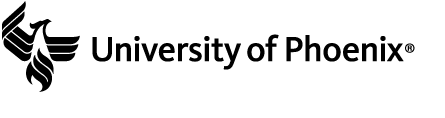 Wk 3: Mean, Median, Mode, and Standard Deviation WorksheetReview the following table:Write a 350- to 700-word response to the following:What does the mean, median, mode, and standard deviation tell us about the managers and employees? Include answers to the following questions in your explanation of each:  What do they mean in our data? What additional questions does it make you ask about the data?Population (N)Mean (95% CI)MedianModeStandard DeviationManagers (21)60.52 (4.23)60709.28Employees (29)52.79 (5.90)576815.52PopulationMeanMedianModeStandard DeviationManagersEmployees